Publicado en España el 17/04/2024 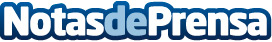 Resueltoos.com: los sistemas de aprendizaje online automatizados por IA están cambiando el paradigma de la educación extraescolar en matemáticasResueltoos revoluciona las clases extraescolares de matemáticas con su enfoque interactivo y gamificado. Automatiza las clases particulares, ofreciendo respuestas automáticas, enseñanza adaptativa y métricas en tiempo real. Una solución integral que cambia la forma en que los estudiantes aprenden en la era digitalDatos de contacto:Alvaro GarroteResueltoos/fundador619762113Nota de prensa publicada en: https://www.notasdeprensa.es/resueltoos-com-los-sistemas-de-aprendizaje_1 Categorias: Inteligencia Artificial y Robótica Educación Otros Servicios Digital http://www.notasdeprensa.es